SPEL  : EnergieniveausLeeftijd: 7 tot 12 jaarAuteur : Média’PiCompetenties :Leg de impact van suiker op het lichaam uitEen grafiek lezenNeem de tijd om te luisteren naar de 3 antwoorden en kies je antwoord wijselijkEuropese Competentieshttps://eur-lex.europa.eu/legal-content/EN/TXT/?uri=uriserv%3AOJ.C_.2018.189.01.0001.01.ENG&toc=OJ%3AC%3A2018%3A189%3ATOC   Specifieke vocabulaire / trefwoorden:EnergieniveausLesplan: 
Na het bekijken van de video «  Suiker » op http://opensign.eu/nl/thematic_topics/56, zal dit spel spelen helpen om de video te begrijpen:http://www.open-sign.eu/nl/multiplechoice/80 Benodigd materiaal/Technische vereisten:Een computer en een internet verbinding.
Focus op gebarentaal:Aarzel niet om de speler te vragen de vragen en antwoorden te herhalen in je lokale gebarentaal. Je kan de speler vragen wat zijn keuze is en waarom.SPEL: Energieniveaus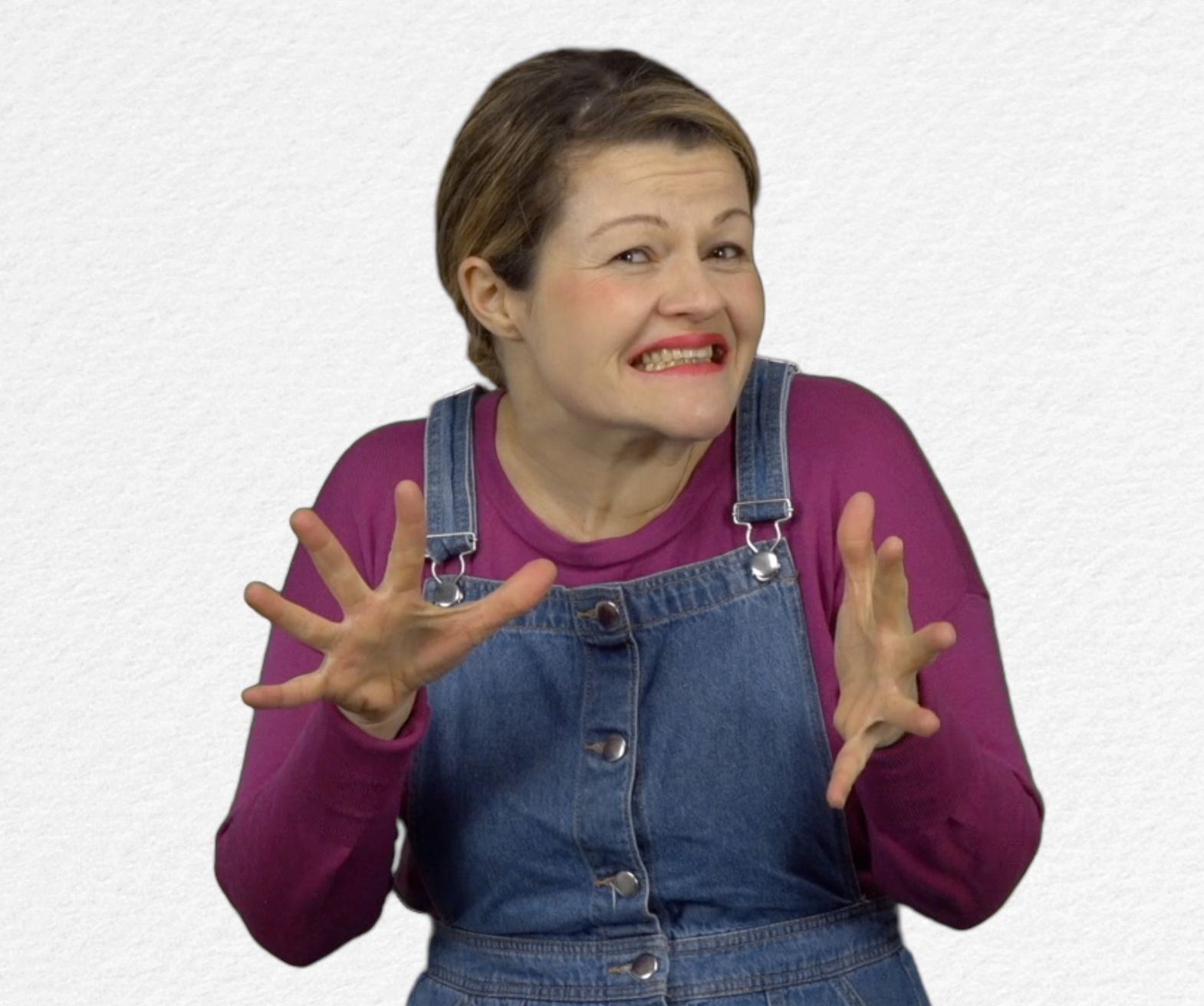 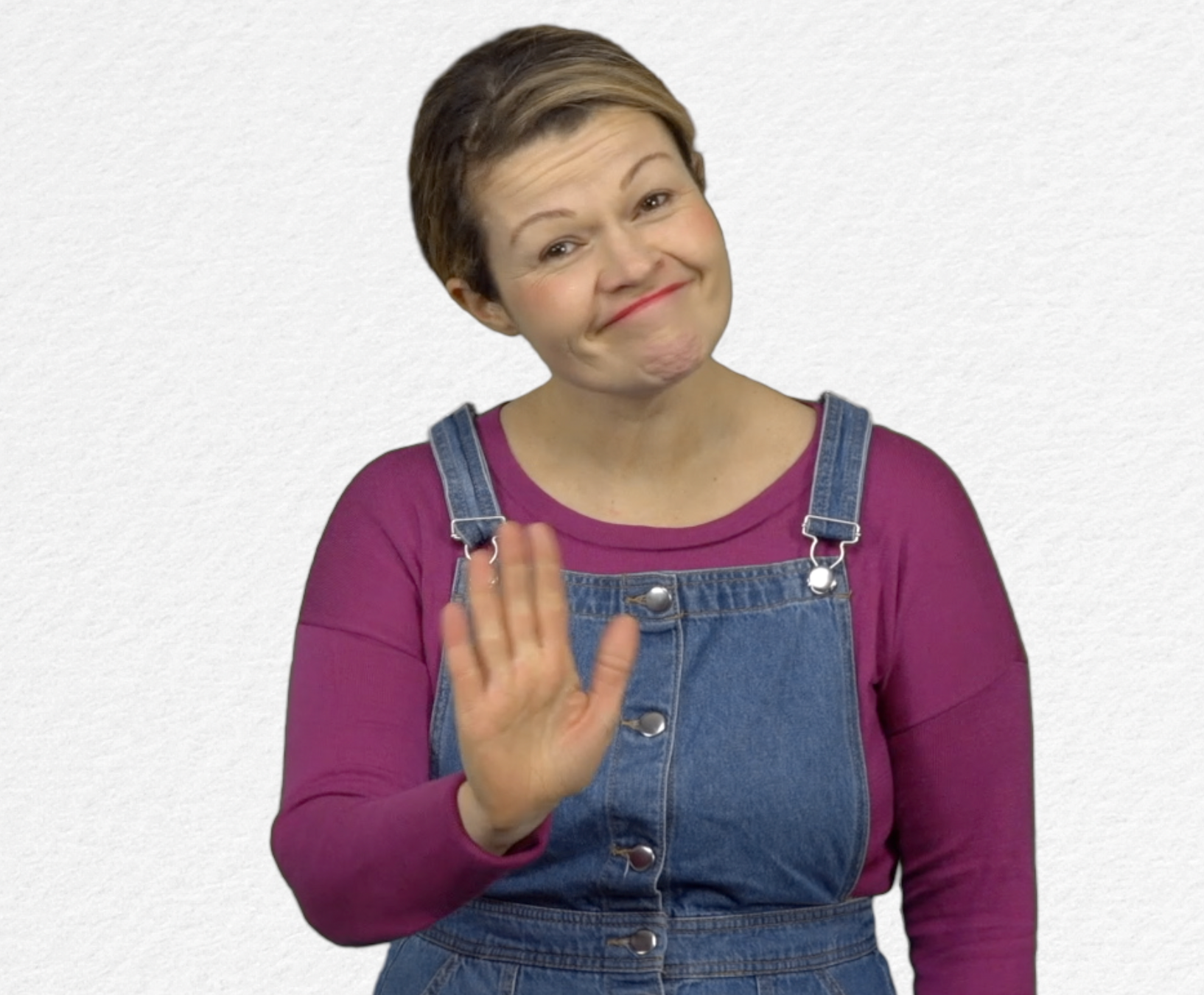 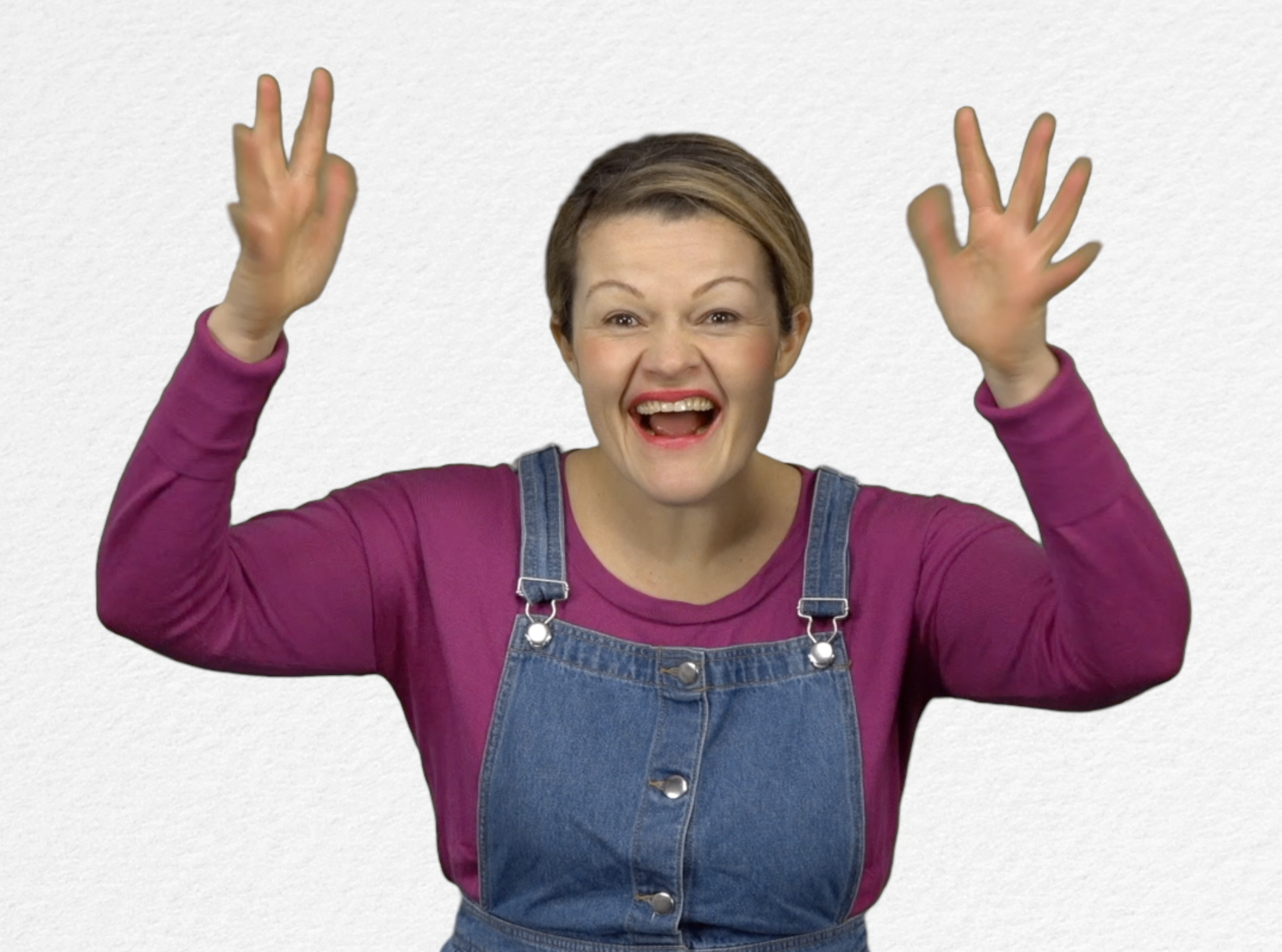 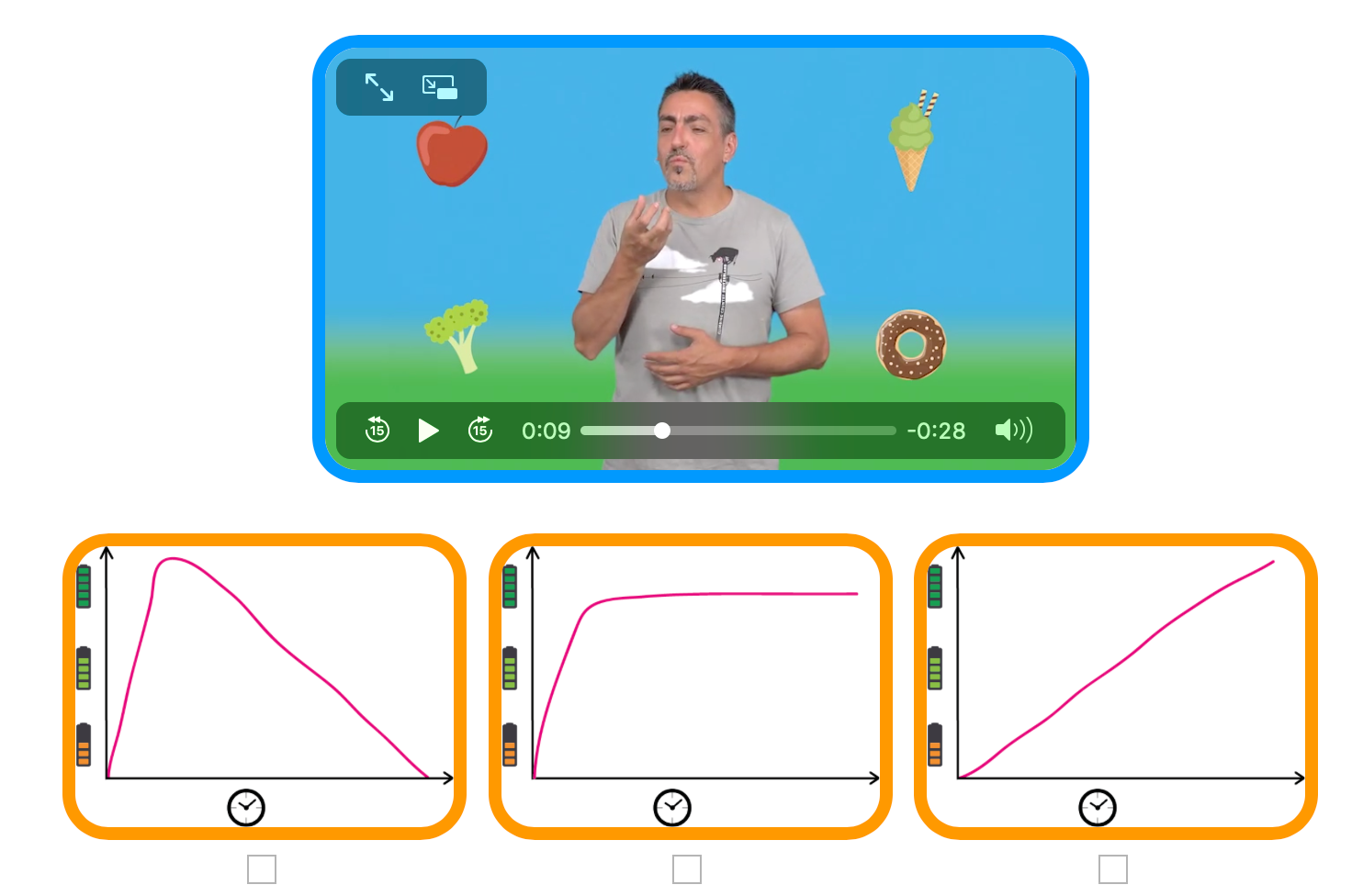 Extend / Enrichment / Prolongation Web links with other digital tools :1.  Thematische video : http://www.open-sign.eu/nl/thematic_topics/562.  Spel: Suiker Eten : http://www.open-sign.eu/nl/multiplechoice/623.  Memory Spel: Verborgen Suiker (Niveau 1) http://www.opensign.eu/nl/memory_game/78